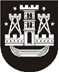 KLAIPĖDOS MIESTO SAVIVALDYBĖS TARYBASPRENDIMASDĖL ATLEIDIMO NUO Prekybos ir paslaugų teikimo miesto viešosiose vietose vietinėS rinkliavOS UŽ LAIKOTARPĮ NUO 2020 m. kovo 16 d. iki 2020 m. gruodžio 31 d.2020 m. gegužės 21 d. Nr. T2-99KlaipėdaVadovaudamasi Lietuvos Respublikos vietos savivaldos įstatymo 16 straipsnio 2 dalies 18 punktu, Lietuvos Respublikos rinkliavų įstatymo 12 straipsnio 3 punktu ir Prekybos ir paslaugų teikimo miesto viešosiose vietose vietinės rinkliavos nuostatų, patvirtintų Klaipėdos miesto savivaldybės tarybos 2011 m. spalio 27 d. sprendimu Nr. T2-331 „Dėl Prekybos ir paslaugų teikimo Klaipėdos miesto viešosiose vietose vietinės rinkliavos nuostatų ir Prekybos ir paslaugų teikimo Klaipėdos miesto viešosiose vietose tvarkos aprašo patvirtinimo“ (toliau – Nuostatai), 12 punktu, Klaipėdos miesto savivaldybės taryba nusprendžia:1. Atleisti savivaldybės biudžeto sąskaita fizinius ir juridinius asmenis už laikotarpį nuo 2020 m. kovo 16 d. iki 2020 m. gruodžio 31 d. nuo:1.1. vietinių rinkliavų už prekybą, numatytų Nuostatų 3.1.1–3.1.5, 3.1.7–3.1.11 ir 3.1.13 papunkčiuose;1.2. vietinių rinkliavų už paslaugų teikimą, numatytų Nuostatų 3.2.1–3.2.8 papunkčiuose.2. Skelbti šį sprendimą Teisės aktų registre ir Klaipėdos miesto savivaldybės interneto svetainėje. Savivaldybės merasVytautas Grubliauskas